LMK01801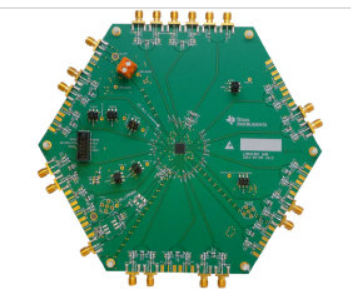 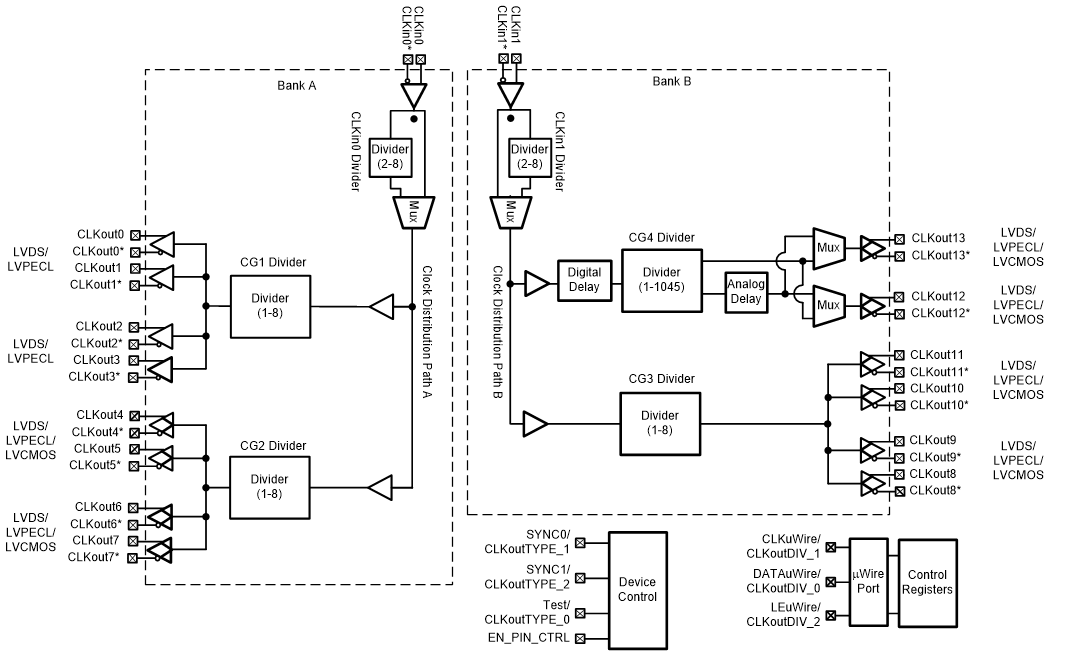 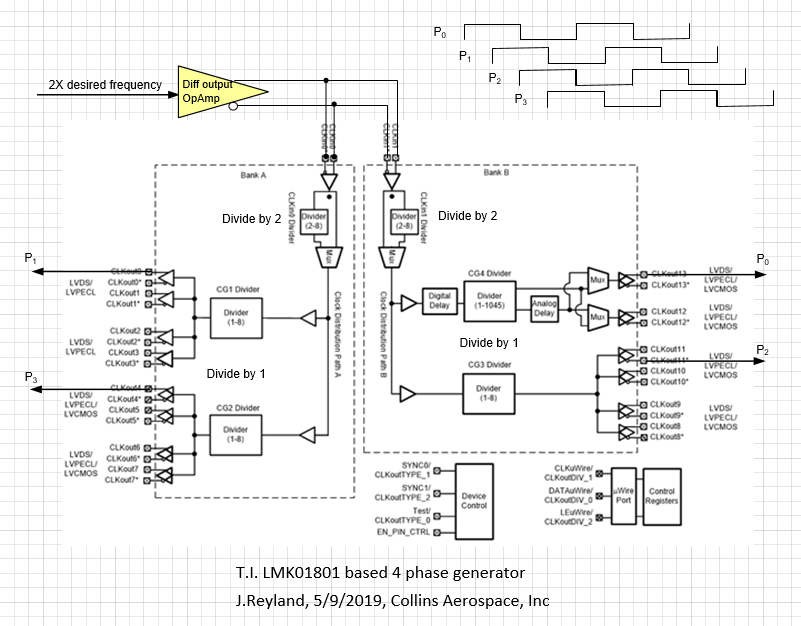 